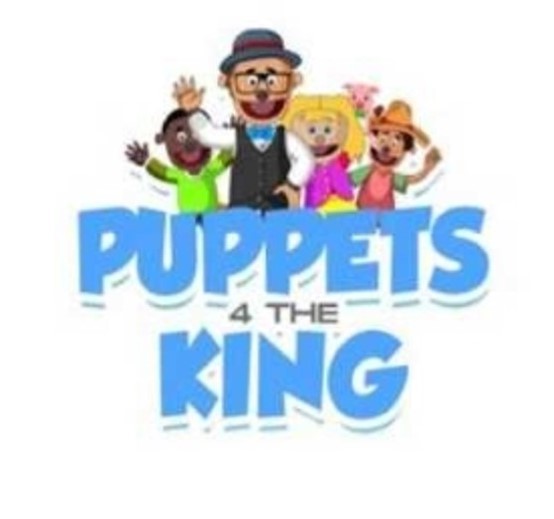 Live/Virtual Event Planning FormPlease Note: All customer information gathered, is expressly used to personalize the individuals’ event ONLY, and will not be used for any other purpose without written consent from the Parent/Guardian.*Please allow 1-2 weeks’ notice prior to the date of the actual event, as this will allow sufficient time for planning.    Customer informationParent/Guardian name & signature for consent:Phone#:Email:Child(ren’s) First Name/Nickname:Gender:Age (on Birthday):Favorite color/music/song(s):Favorite character(s) (e.g. movie, television, cartoon):Interests:Additional guest(s) (Y/N):Event informationEvent type (e.g. birthday, general):*Event Request Date & Time: Time Zone (e.g. CST, EST, MTN, PAC, ATL)Live or Virtual:On-Demand: Access Pass (Y/N):Charge:No charge (Introductory offer)Form of payment:N/AHow did you hear about us?